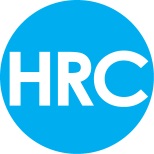 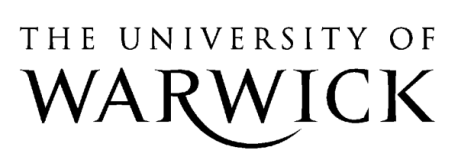 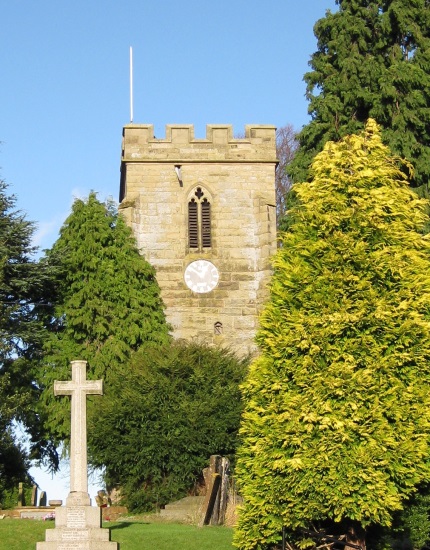      WLHS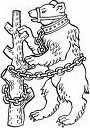   Thirteenth Warwick Symposium on Parish Research, 16 May 2015‘Warwickshire Parishes: History and Legacies’10.30–11.00	Registration & coffee (Humanities, Ground Floor, in/near room H0.60)11.00–11.15	Beat Kümin, Warwick: Introduction (all sessions in H0.52, Ground Floor)11.15–12.15 	Robert Swanson, Birmingham:‘Little Local Difficulties: Parochial Problems in Pre-Reformation Warwickshire’12.30–13.30	Lunch (Humanities Corridor, Ground Floor, near room H0.60)13.30–15.00	Parish Project Presentations- Kristi Bain, Norwich: ‘The Medieval Churches of Norwich research project’- Patricia Cox, Chester: ‘Chester Consistory Records Project’- Trevor England, Solihull Local History Circle: ‘Solihull town centre photographs c. 1900’- Andrew Foster, Kent: ‘The Churchwardens’ Accounts Database’- David Freke, Kineton & District Local History Group: ‘Local Memorials’ - Brenda Murray & Jill Tompkins Bailey: ‘Spirit of Berkswell’ project
- David Paterson, Nuneaton: ‘Chilvers Coton and Astley: How far were their schools parish institutions?’- Andrew Thomson, Winchester: ‘Warwickshire Activities of the Consistory Courts of Worcester’15.00–15.30 	Tea (Humanities Corridor, Ground Floor)15.30–16.45 	- Ruth Barbour, Warwick / Warwickshire Local History Society:‘Church Memorial Tablets: Reflections of Secular Power? 
Memorials to Catholics in Warwickshire Parish Churches’
- Maureen Harris, Leicester / Warwickshire Local History Society:‘“The malice and envy of my parishioners”: Conflicting Religious Cultures in the Warwickshire Parishes of Wixford, Haseley & Burton Dassett, 1655-1720’ - Angela Nicholls, Warwick / Warwickshire Local History Society:	‘Competitive philanthropy: parish charity in early modern Warwickshire’
16.45–18.00	‘Context, comment and outlook’, with wine reception and general discussion 

For updates see http://my-parish.org/events/parish-symposium-2015